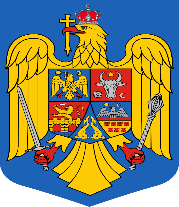 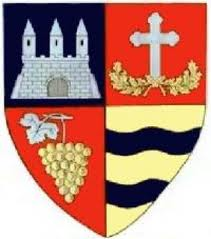     ROMÂNIA   JUDEŢUL ARAD	COMUNA PĂULIŞ	Păuliş nr. 1A tel 0257 388101 fax 0257 388456 e-mail: primariapaulis@gmail.comNr.9394 /19.11.2020MINUTAşedinţei ordinare a Consiliului Local Păuliş din data de 18.11.2020, ora 14.00Publicitatea şedinţei a fost asigurată prin publicarea pe site-ul Primăriei Comunei Păuliş a Dispoziţiei nr.187/12.11.2020 a primarului comunei Păuliş.Prezenţi: Savu Petru, Renich Laura, Sari Florin, Cata Mihaela, Sigheti Saul, Sas Ovidiu, Grigorean Viorel, Pasăre Laura, Vuculescu Cătălin, Roman Ion, Poienar Robert şi Petruţa Viorel – consilieri locali.În cadrul şedinţei s-a dezbătut următoarea:ORDINE DE ZI– Proiect de hotărâre privind aprobarea conținutului Procesului-verbal al ședinței extraordinare a Consiliului Local Păuliş din data de 18.09.2020. INIŢIATOR: PRIMAR. – 10 voturi „pentru” (Savu Petru, Renich Laura, Sari Florin, Cata Mihaela, Sas Ovidiu, Grigorean Viorel, Pasăre Laura, Vuculescu Cătălin, Petruţa Viorel şi Poienar Robert – consilieri locali), 2 voturi „abţinere” (Roman Ion şi Sigheti Saul – consilieri locali). ADOPTAT. – Proiect de hotărâre privind aprobarea conținutului Procesului-verbal al ședinței extraordinare a Consiliului Local Păuliş din data de 06.10.2020. INIŢIATOR: PRIMAR. – 10 voturi „pentru” (Savu Petru, Renich Laura, Sari Florin, Cata Mihaela, Sas Ovidiu, Grigorean Viorel, Pasăre Laura, Vuculescu Cătălin, Petruţa Viorel şi Poienar Robert – consilieri locali), 2 voturi „abţinere” (Roman Ion şi Sigheti Saul – consilieri locali). ADOPTAT. - Proiect de hotărâre privind aprobarea conținutului Procesului-verbal al ședinței extraordinare a Consiliului Local Păuliş din data de 06.11.2020. INIŢIATOR: PRIMAR. – 12 voturi „pentru” (Savu Petru, Renich Laura, Sari Florin, Cata Mihaela, Sas Ovidiu, Grigorean Viorel, Pasăre Laura, Vuculescu Cătălin, Petruţa Viorel, Roman Ion, Sigheti Saul şi Poienar Robert – consilieri locali). ADOPTAT. - Proiect de hotărâre privind aprobarea ordinii de zi a ședinței ordinare a Consiliului local al comunei Păuliş din data de 18.11.2020. INIȚIATOR: PRIMAR. Domnul primar – iniţiatorul proiectului de la punctul 19 retage după ordinea de zi acest proiect de hotărâre. – 12 voturi „pentru” (Savu Petru, Renich Laura, Sari Florin, Cata Mihaela, Sas Ovidiu, Grigorean Viorel, Pasăre Laura, Vuculescu Cătălin, Petruţa Viorel, Roman Ion, Sigheti Saul şi Poienar Robert – consilieri locali). ADOPTAT. - Proiect de hotărâre privind aprobarea rectificării bugetului local al comunei Păuliş pe anul 2020. INIȚIATOR:PRIMAR. – 12 voturi „pentru” (Savu Petru, Renich Laura, Sari Florin, Cata Mihaela, Sas Ovidiu, Grigorean Viorel, Pasăre Laura, Vuculescu Cătălin, Petruţa Viorel, Roman Ion, Sigheti Saul şi Poienar Robert – consilieri locali). ADOPTAT. - Proiect de hotărâre privind aprobarea contului de execuţie al bugetului general de venituri şi cheltuieli al comunei Păuliş pe cele două secţiuni pe trimestrul III anul 2020. INIȚIATOR:PRIMAR. – 12 voturi „pentru” (Savu Petru, Renich Laura, Sari Florin, Cata Mihaela, Sas Ovidiu, Grigorean Viorel, Pasăre Laura, Vuculescu Cătălin, Petruţa Viorel, Roman Ion, Sigheti Saul şi Poienar Robert – consilieri locali). ADOPTAT. - Proiect de hotărâre privind aprobarea acordării unor facilităţi fiscale pentru anul 2020. INIȚIATOR:PRIMAR. – 12 voturi „pentru” (Savu Petru, Renich Laura, Sari Florin, Cata Mihaela, Sas Ovidiu, Grigorean Viorel, Pasăre Laura, Vuculescu Cătălin, Petruţa Viorel, Roman Ion, Sigheti Saul şi Poienar Robert – consilieri locali). ADOPTAT. - Proiect de hotărâre privind înregistrarea Comunei Păuliş în Sistemul Național Electronic de Plată online a taxelor și impozitelor utilizând cardul bancar. INIȚIATOR: PRIMAR. – 12 voturi „pentru” (Savu Petru, Renich Laura, Sari Florin, Cata Mihaela, Sas Ovidiu, Grigorean Viorel, Pasăre Laura, Vuculescu Cătălin, Petruţa Viorel, Roman Ion, Sigheti Saul şi Poienar Robert – consilieri locali). ADOPTAT. - Proiect de hotărâre privind acordarea bursei de merit şi de ajutor social pentru elevii de la Şcoala Gimnazială Păuliş pentru semestrul I al anului şcolar 2020-2021. INIȚIATOR: PRIMAR. – 12 voturi „pentru” (Savu Petru, Renich Laura, Sari Florin, Cata Mihaela, Sas Ovidiu, Grigorean Viorel, Pasăre Laura, Vuculescu Cătălin, Petruţa Viorel, Roman Ion, Sigheti Saul şi Poienar Robert – consilieri locali). ADOPTAT. - Proiect de hotărâre privind acordarea bursei de merit şi de ajutor social pentru elevii de la Şcoala Gimnazială „Sabin Manuilă" Sâmbăteni pentru semestrul I al anului şcolar 2020-2021. INIȚIATOR: PRIMAR. – 12 voturi „pentru” (Savu Petru, Renich Laura, Sari Florin, Cata Mihaela, Sas Ovidiu, Grigorean Viorel, Pasăre Laura, Vuculescu Cătălin, Petruţa Viorel, Roman Ion, Sigheti Saul şi Poienar Robert – consilieri locali). ADOPTAT. - Proiect de hotărâre privind desemnarea reprezentantului Consiliului local al comunei Păuliş în Consiliul de administraţie al Şcolii Gimnaziale „Sabin Manuilă” Sâmbăteni. INIȚIATOR: PRIMAR. 9 voturi „pentru” (Savu Petru, Renich Laura, Sari Florin, Cata Mihaela, Sas Ovidiu, Grigorean Viorel, Pasăre Laura, Vuculescu Cătălin şi Sigheti Saul – consilieri locali), 3 voturi „abţinere” (Roman Ion, Petruţa Viorel şi Poienar Robert – consilieri locali). ADOPTAT. - Proiect de hotărâre privind actualizarea valorii obiectivului de investiţie  „MODERNIZARE DRUM COMUNAL DC 69A ÎN LOCALITATEA CLADOVA, COMUNA PĂULIŞ, JUDEŢUL ARAD”, în urma procedurii de achiziţie publică. INIȚIATOR:PRIMAR. – 12 voturi „pentru” (Savu Petru, Renich Laura, Sari Florin, Cata Mihaela, Sas Ovidiu, Grigorean Viorel, Pasăre Laura, Vuculescu Cătălin, Petruţa Viorel, Roman Ion, Sigheti Saul şi Poienar Robert – consilieri locali). ADOPTAT. - Proiect de hotărâre privind însuşirea şi aprobarea documentaţiei cadastrale pentru prima înscriere în Cartea Funciară a dreptului de proprietate publică al comunei Păuliş asupra unui număr de 9 imobile (străzi) de pe raza localităţilor Sâmbăteni, Cladova şi Baraţca, comuna Păuliş, judeţul Arad. INIȚIATOR: PRIMAR. – 12 voturi „pentru” (Savu Petru, Renich Laura, Sari Florin, Cata Mihaela, Sas Ovidiu, Grigorean Viorel, Pasăre Laura, Vuculescu Cătălin, Petruţa Viorel, Roman Ion, Sigheti Saul şi Poienar Robert – consilieri locali). ADOPTAT. - Proiect de hotărâre privind aprobarea Planului de amplasament şi delimitare cu propunerea de dezlipire a imobilului identificat in C.F  nr.307205 Păuliş nr. cadastral 307205 în suprafaţă de 29548 mp situat în loc. Sâmbăteni, domeniu privat al Comunei Păulis. INIȚIATOR: PRIMAR.  – 12 voturi „pentru” (Savu Petru, Renich Laura, Sari Florin, Cata Mihaela, Sas Ovidiu, Grigorean Viorel, Pasăre Laura, Vuculescu Cătălin, Petruţa Viorel, Roman Ion, Sigheti Saul şi Poienar Robert – consilieri locali). ADOPTAT. – Proiect de hotărâre privind aprobarea completării H.C.L. nr.84/18/08.2020 privind aprobarea transferului contractelor de concesiune nr.16, 17, 18 şi 19 din 12.07.1999. INIȚIATOR: PRIMAR. – 12 voturi „pentru” (Savu Petru, Renich Laura, Sari Florin, Cata Mihaela, Sas Ovidiu, Grigorean Viorel, Pasăre Laura, Vuculescu Cătălin, Petruţa Viorel, Roman Ion, Sigheti Saul şi Poienar Robert – consilieri locali). ADOPTAT. - Proiect de hotărâre privind completarea şi actualizarea inventarului bunurilor care alcătuiesc domeniul public şi privat al Comunei Păuliş. INIȚIATOR:PRIMAR. – 12 voturi „pentru” (Savu Petru, Renich Laura, Sari Florin, Cata Mihaela, Sas Ovidiu, Grigorean Viorel, Pasăre Laura, Vuculescu Cătălin, Petruţa Viorel, Roman Ion, Sigheti Saul şi Poienar Robert – consilieri locali). ADOPTAT. - Proiect de hotărâre privind Delegarea prin concesiune a gestiunii activității de colectare separată și transportul separat al deşeurilor municipale, inclusiv fracţii colectate separat, fără a aduce atingere fluxului de deşeuri de echipamente electrice și electronice, baterii și acumulatori, din judeţul Arad, proiect gestionat de ADI-SIGD Arad — LOT 1 - ZONA 2; LOT 2- ZONA 5, avizarea Strategiei de contractare, a Studiului de fundamentare și a Documentației de atribuire pentru delegarea gestiunii unor activități componente ale serviciului de salubrizare în județul Arad, LOT 1 - ZONA 2; LOT 2- ZONA 5. INIȚIATOR:PRIMAR. – 12 voturi „pentru” (Savu Petru, Renich Laura, Sari Florin, Cata Mihaela, Sas Ovidiu, Grigorean Viorel, Pasăre Laura, Vuculescu Cătălin, Petruţa Viorel, Roman Ion, Sigheti Saul şi Poienar Robert – consilieri locali). ADOPTAT. – Proiect de hotărâre privind aprobarea Actului adiţional nr.8 la Contractul de delegare prin concesiune a gestiunii activităţilor componente de operare a staţiilor care fac parte din sistemul integrat de management al deşeurilor de la nivelul Judeţului Arad. INIȚIATOR:PRIMAR. – 12 voturi „pentru” (Savu Petru, Renich Laura, Sari Florin, Cata Mihaela, Sas Ovidiu, Grigorean Viorel, Pasăre Laura, Vuculescu Cătălin, Petruţa Viorel, Roman Ion, Sigheti Saul şi Poienar Robert – consilieri locali). ADOPTAT. – Proiect de hotărâre privind aprobarea trecerii din domeniul public în domeniul privat al Consiliului Local Păuliş a unor bunuri de natura mijloacelor fixe aflate în administrarea şi folosinţă la Compania de Apă Arad S.A., în vederea scoaterii din funcţiune. INIȚIATOR:PRIMAR. – RETRAS.  PREŞEDINTE DE ŞEDINŢĂ,					 SECRETAR GENERAL,         SAVU PETRU							        Simona Pascu